Необходимо добавить баннер с акцией в раздел шторы мини и шторы UNIВариант, как можно оформить каталог  тканей   - http://andecor.ru/rulon.htmlРазмещаем с - http://amigo.ru/production/rulon/6865/?ELEMENT_ID=6865&PAGEN_1=2Только  1 страницу изображений загрузите в последнюю очередь.В разделах мини и UNI нет описания изделий и фото из тканей «день-ночь»(зебра)В раздел UNI необходимо добавить описание+наглядное фото варианта UNI2. Это, когда штапик на окне менее 1см и при этом используются П-образные алюминиевые направляющие.Нажимая на странице http://www.grandtula.ru/production/jalousie.html на иконку шторы мини, почему то попадаем в «общий раздел рулонные шторы», а нажимая в меню шторы мини-попадаем в раздел мини, почему так?Из «общего раздела рулонные шторы» информацию о шторе с пружинным механизмом необходимо перенести в раздел UNI (UNI2).Для всех инструкций прошу создать дополнительную иконку –«инструкции для жалюзи» о поместить туда все инструкции с возможностью для скачивания. Только прошу логотип Амиго  и телефоны везде заменить на  Гранд и номер 710-410.  В каждом разделе жалюзи необходимо добавить  ссылку на новый раздел инструкции, как правильно сделать замер, инструкция по монтажу. Наверное в конце каждого раздела.Не помню точно, согласовывал или нет (с Екатериной) –новый раздел жалюзи Мираж , ткани грузим с http://amigo.ru/production/miraj/8335/  (Штора Мираж - это солнцезащитная, декоративная штора рулонного типа с оригинальным тканевым полотном. Ткань - 2х-слойная прозрачная вуаль с расположенными внутри цветными тканевыми ламелями, положение которых можно менять с помощью кордового механизма и, таким образом, регулировать освещение в помещении.)Фото пришлю позже.В разделах мини и UNI необходимо выделить достоинства каждой системы.В раздел мини нужно добавить  описание комплектации без сверления. в раздел UNI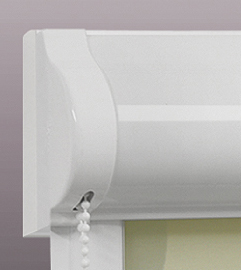 На страницу http://www.grandtula.ru/production/jalousie.html в самом верху прошу разместить  лозунг « мы производим все виды солнцезащитные жалюзи», но как оформить-жду от Вас.Сложно разработать форму «распечатать купон на скидку 5%(жалюзи) при обращении через интернет»? клиент оформил замер, где главное вбить поле адрес замера, телефон и имя. К нам на мыло приходит сообщение именно с адресом, а у клиента печатается купон для предъявления.На главной странице с панели контактов прошу удалить –«без выходных»  В разделе шторы с автоматикой 3 картинки   перед видео заменяем на фото(см. приложение) и меняем в тексте Somfy не Германия, а Франция!Соответствующие фото добавьте в раздел Порталы (см. приложение).В раздел мини и UNI нужно добавить текст и фото о возможности изготовить рулонные шторы не только белые, но и с фурнитурой под цвет дерева: коричневый, золотой дуб и серебро для UNI  (картинки короба с сайта http://amigo.ru/production/rulon/6873/)и белый ,коричневый  и золотой дуб для мини.